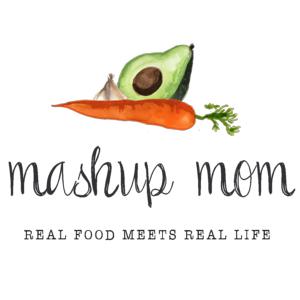 Your ALDI Shopping List (through 6/1)Dairy & refrigeratedDozen Goldhen eggs, $.69 (Mon, Thurs)
Friendly Farms sour cream, $1.29 (Mon, Tues, Fri)
8 oz Happy Farms block cheddar, $1.99 (Mon, Tues, Weds)Frozen12 oz Season’s Choice riced cauliflower, $1.89 (Thurs)GroceryL’Oven Fresh spinach wraps, $2.29 (Fri)
Fusia soy sauce, $1.59 (Sun, Thurs)
32 oz Chef’s Cupboard beef broth, $1.39 (Weds)
32 oz Chef’s Cupboard chicken broth, $1.39 (Thurs)
El Milagro flour tortillas, $.95 (Tues)
1 can Happy Harvest corn, $.49 (Weds)
2 cans Dakota’s Pride black beans, $1.38 (Mon, Weds)
8 oz can Happy Harvest tomato sauce, $.29 (Weds)
Pueblo Lindo chipotles in adobo, $.99 (Mon, Weds, Fri)
10 oz Casa Mamita diced tomatoes with green chilies, $.65 (Weds)Meat3 lbs bone-in chicken thighs, $3.87 (Sun)
1 lb boneless skinless chicken breast, $2.29 (Fri)
1 lb top sirloin steak, $4.99 (Tues)
1 lb 80/20 ground beef, $2.89 (Weds, Fri)
1 lb chub frozen ground turkey, $1.99 (Thurs)ProducePineapple, $1.29 (Tues)
Cantaloupe, $1.49 (Mon)
16 oz bag of limes, $1.99 (Sun, Tues, Weds, Fri)
Bunch green onions, $.79 (Weds, Thurs)
Bunch cilantro, $.79 (Tues, Weds
8 oz bag spinach, $1.39 (Mon, Fri)
2 packs 8 oz mushrooms, $2.58 (Tues, Thurs)
20 oz broccoli crowns, $1.74 (Sun, Thurs)
2 cucumbers, $.98 (Weds)
3 lbs yellow onions, $1.89 (Sun, Mon, Tues, Weds, Thurs)
3 heads garlic, $.99 (Sun, Mon, Tues, Weds, Thurs, Fri)
8 oz jalapeño peppers, $.59 (Tues, Weds)
2 packs 3 multi-colored bell peppers, $6.58 (Sun, Tues, Weds, Thurs, Fri)
Pint grape tomatoes, $1.99 (Mon)
2 Roma tomatoes, $.40 (Fri)
2 avocados, $1.98 (Fri)Total: $60.76Note: The days(s) on the shopping list show which meal(s) an item will be used in. If you’re skipping a night, you can easily delete items you don’t need to purchase.ALDI Meal Plan week of 6/2/19 – Find the recipes at MashupMom.comALDI Meal Plan week of 6/2/19 – Find the recipes at MashupMom.comSundaySlow cooker garlic lime chicken thighs, broccoli w/ sweet red pepperMondayBlack bean, tomato, & spinach frittata, cantaloupeTuesdayEasy steak fajitas, pineappleWednesdayChipotle taco soup w/ ground beef, cilantro-lime cucumber saladThursdayGround turkey stir fry w/ cauliflower rice, egg drop soupFridayChipotle chicken wraps, leftover taco soupSaturdayLeftovers – pizza night – eat out – or date night